26 мая 2018г. в 10-00 состоялось участие Фольклорного ансамбля «Хусточка»  во II Республиканском и XXVII Районном фольклорном фестивале-конкурсе старинной русской песни«В красном Яре были мы..»Целью данного мероприятия было сохранение традиций русской песенной культуры, русского фольклора в поликультурном пространстве Республики Башкортостан.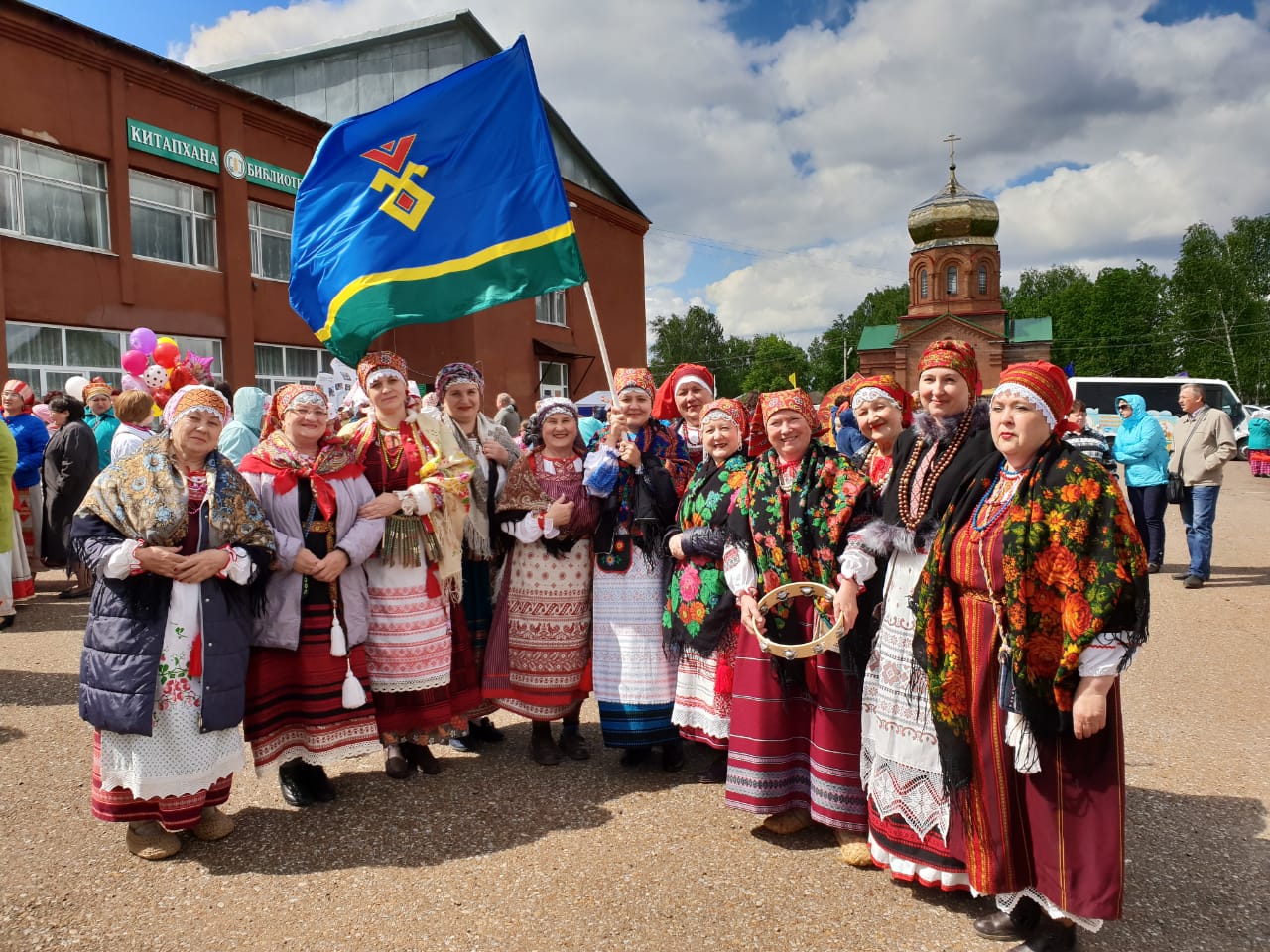 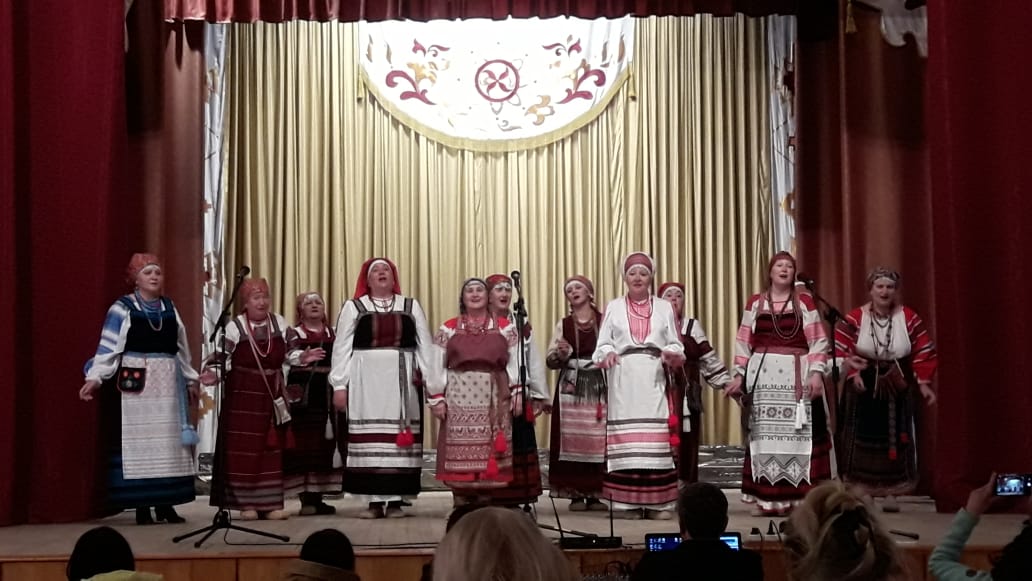 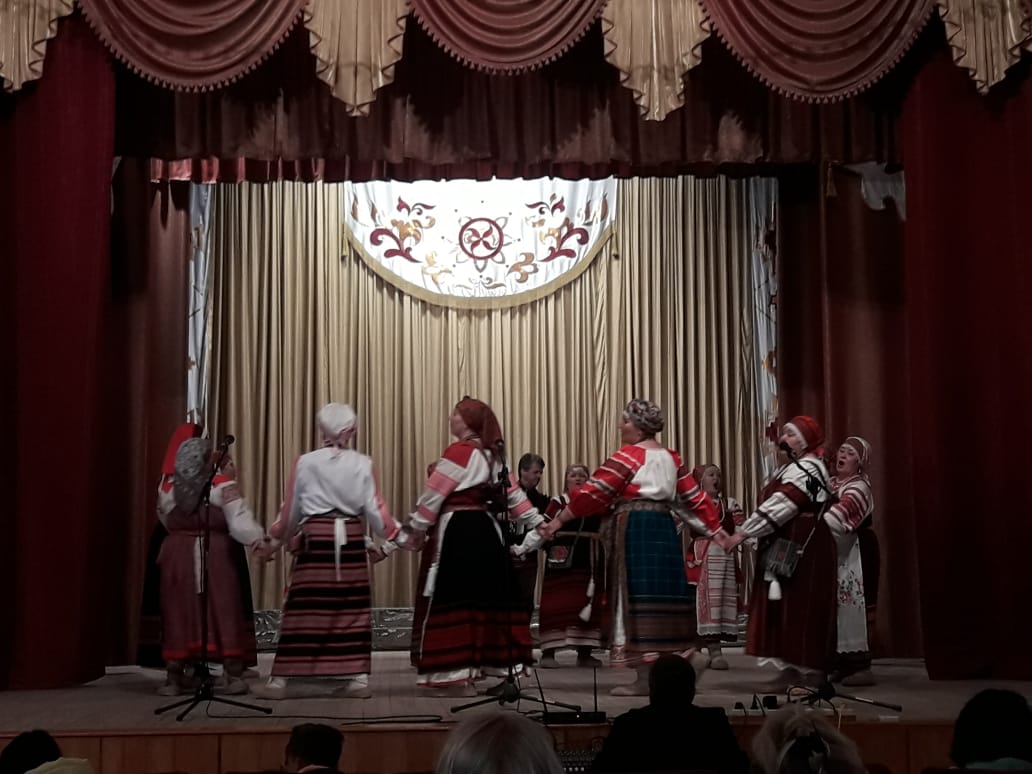 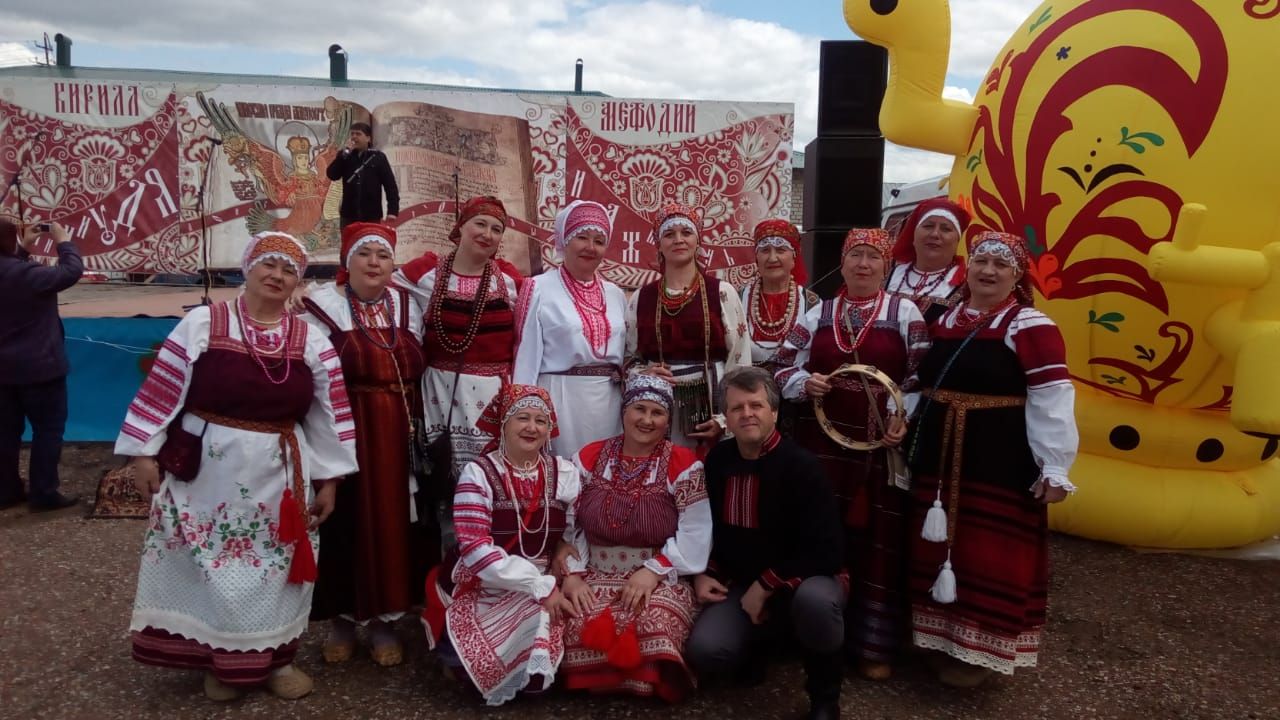 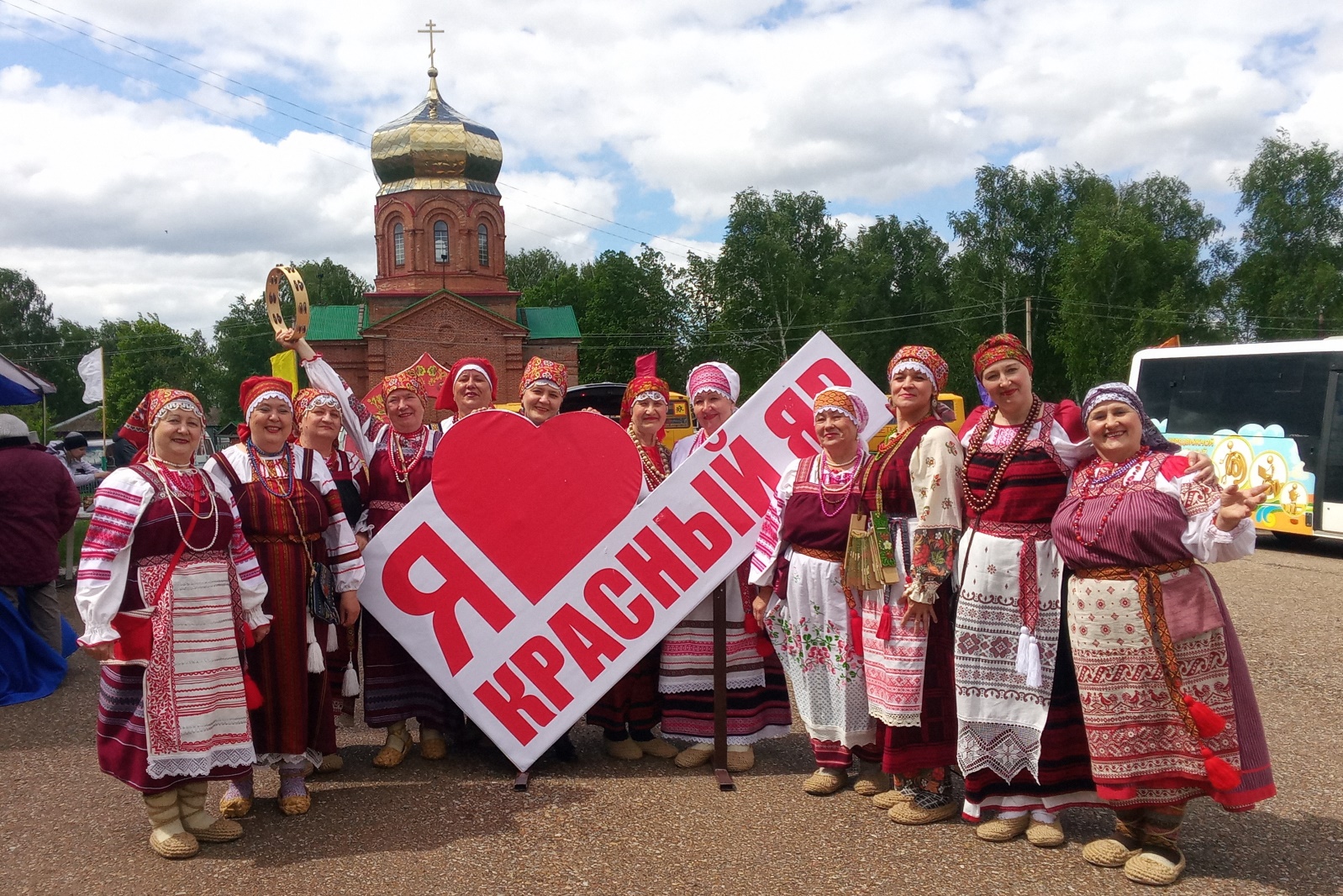 Итог: Диплом II степени